UNIVERSIDAD DE TEOLOGIAAn affiliate of the Latin American School of Theology of North Carolina 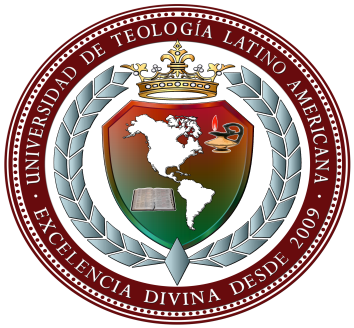 Regional Office37 Wilkes St. Springfield, MA 01119Tel: (413) 246-6146 – Fax: (413) 731-6507e-mail: president@utla.usSOLICITUD DE ADMISIÓNFavor de escribir a maquinilla o en letra de molde.Nombre:  	Seguro Social  	- 	- 	Dirección:  					__	 Ciudad:  		Estado:  	 Zona Postal:  	Teléfono: Día ( 	)  	  Noche: ( 		)  		_ Correo-Electrónico (E-mail):  					_  Fecha de Nacimiento:  					□ Varón  □ HembraTítulo Deseado:Información General:Soltero(a): □	Casado(a): □	Divorciado(a): □	Viudo(a): □¿Miembro de cuál Iglesia?  	¿Qué posición(es) ocupa en la Iglesia?  		Nombre del Pastor:  		  Número de Teléfono del Pastor: ( 	)  	  Favor de incluir la cuota de Registro de $100.00. (Esta cuota no es reembolsable.)Historial  Académico Escuela Superior:_ ______________________________________________________________________ Ciudad:  	 Estado:  	Fecha de Graduación:  ______________ Instituto Bíblico:  	___________________________________ Localidad:  	 Fecha de Graduación:  ______________ ¿Cuantos Años?  	 Colegio o Universidad:  		   Localidad:  	 Fecha de Graduación:  	Título Otorgado:  	Colegio o Universidad:  		  Localidad:  	 Fecha de Graduación:  	Título Otorgado:  	ReferenciasFavor de proveer nombre, dirección y número de teléfono de tres personas de su iglesia, trabajo o amistades. Nombre:  	   Dirección:  	 	Zona:__________ Tel: ( 	)  	Nombre:  	____________________________ Dirección:  	___________________________________________________________________________________Zona: _______Tel: ( _______)  __________________________Nombre:  	 Dirección:  	  	 Zona:  	Tel: ( 	)  	 Firma:  	 Fecha:  	~  Renuncia de Responsabilidad	~Al momento de firmar esta aplicación, he sido informado que el título que recibiré una vez haya reunido todos los requisitos  académicos y financieros de La Escuela de Teología Latino Americana, será en Teología u otra área eclesiástica.  La Escuela de Teología Latino Americana no me ha indicado de otra forma ni ningún representante de la universidad ha hecho promesas de aceptación de créditos por otras universidades,  ni de empleo.□Certificado en Estudio Bíblico (1er Año)□Maestría de Consejería Cristiana (M.CC.)□Asociado en Teología (2do Año)□Doctorado en Ministerio (D.Min.)□Diploma Ministerial (3er Año)□Doctorado en Teología (D.Th.)□Bachillerato en Teología (4to Año)□Doctorado en Consejería Cristiana (D.CC.)□Bachillerato en Consejería Cristiana□Doctorado en Administración Eclesiástica (D.CA.)□Maestría de Teología (M.Th.)□Doctorado Honorífico